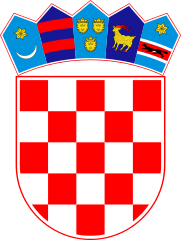 KLASA: 021-05/19-01/33URBROJ: 2178/02-03-19-1Bebrina, 10. rujna 2019. godineTemeljem članka 29. stavka 2. Zakona o poljoprivrednom zemljištu („Narodne novine“ broj 20/2018 i 115/18) i članka 32. Statuta Općine Bebrina (“Službeni vjesnik Brodsko-posavske županije” broj 02/2018.), na 22. sjednici Općinskog vijeća općine Bebrina održanoj dana 10. rujna 2019. godine donosi seODLUKAo usvajanju Program raspolaganja poljoprivrednim zemljištem u vlasništvu Republike Hrvatske za područje Općine BebrinaČlanak 1.	Usvaja se Program raspolaganja poljoprivrednim zemljištem u vlasništvu Republike Hrvatske za područje Općine Bebrina (u daljnjem tekstu:Program).	Javni uvid u nacrt Programa održan je od 23. kolovoza 2019. godine do 6. rujna 2019. godine, u skladu s člankom 29. stavkom 5. Zakona o poljoprivrednom zemljištu („Narodne novine“ broj 20/2018 i 115/18).Članak 2.	Program raspolaganja poljoprivrednim zemljištem u vlasništvu Republike Hrvatske na području Općine Bebrina sastavni je dio ove Odluke i objavit će se na web stranici Općine Bebrina.	Stupanjem na snagu ove Odluke prestaje važiti Odluka o usvajanju Programa raspolaganja poljoprivrednim zemljištem u vlasništvu Republike Hrvatske za područje Općine Bebrina („Službeni vjesnik Brodsko-posavske županije“ broj 11/2018).Članak 3.	Ova Odluka stupa na snagu danom objave u  "Službenom vjesniku Brodsko-posavske županije“.OPĆINSKO VIJEĆE  OPĆINE BEBRINAPREDSJEDNIK OPĆINSKOG VIJEĆAMijo Belegić, ing.DOSTAVITI:Službeni vjesnik Brodsko-posavske županijeDosje sjednicaPismohrana.